Scavo archeologico ad Aquileia Area dei mercati e delle mura tardoantichePer partecipare allo scavo, completare e inviare il modulo allegato entro il 10 aprile 2020Lo scavo dei mercati e delle mura tardoanticheSu concessione ministeriale e con il sostegno economico della Fondazione Aquileia, nel 2018 l’Università di Verona ha avviato un progetto di ricerca nell’area degli ex Fondi Pasqualis (angolo sud-orientale della città romana), dove le indagini condotte nel 1953-54 da Giovanni Brusin avevano individuato tre aree pavimentate in lastre lapidee, interpretate come piazze per la vendita di merci, e due cinte murarie parallele fra loro e al fiume Natissa. Le ricognizioni geosifiche e i tre saggi aperti nel 2018-2019 hanno attestato varie fasi di frequentazione dell’area e una stretta connessione fra il fiume, le mura e le piazze, rivelando come il settore urbano, posto immediatamente a sud della basilica, giocò un ruolo cruciale nell’urbanistica e nella vita economica e sociale di una fase di grande vitalità di Aquileia quale fu il tardoantico. Gran parte di queste strutture ancor oggi visibili sono aperte al pubblico e continueranno ad esserlo anche durante le indagini di scavo, in un progetto di public archaology che mira a coinvolgere la cittadinanza e i numerosi turisti estivi.Nella campagna 2020 si prevede di completare lo scavo di una nuova piazza che ha cominciato a venire alla luce durante lo scavo 2019 e di continuare le ricerche nell’area delle mura, per meglio definirne la datazione e il rapporto con il fiume Natissa. Per approfondire la comprensione delle strutture del mercato è anche in previsione l’apertura di un terzo saggio da collocarsi nell’area orientale del terreno, dove gli scavi degli anni ‘50 avevano portato alla luce un ulteriore lastricato e dove le indagini condotte con il georadar nel 2018 hanno rivelato anomalie di particolare interesse.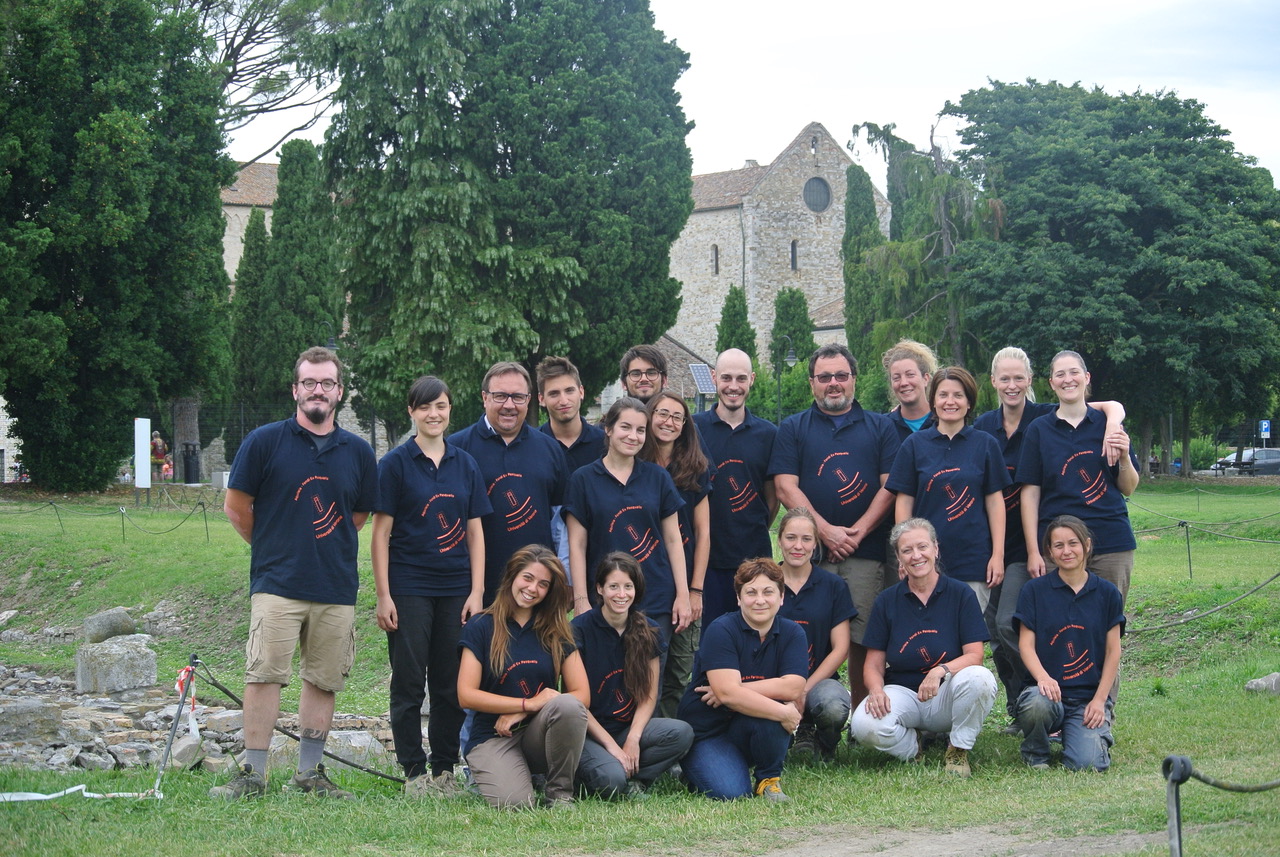 Nel corso dello scavo si apprenderanno la metodologia di scavo e le tecniche della documentazione, da quella grafica (rilievi, fotopiani, matrix) e fotografica a quella scritta (schede US); inoltre si lavorerà alla catalogazione e allo studio dei reperti.Da inviare entro il 10 aprile 2020SCHEDA D’ISCRIZIONESi chiede di allegare il CVNome:...................................................................................................................................................Cognome:..............................................................................................................................................e-mail:...................................................................................................................................................Recapito telefonico:..............................................................................................................................Università di provenienza:....................................................................................................................Corso e anno di studi:……………………………………………………………………………………………………………………..Automunito/a:      SÌ                        NOPrecedenti esperienze di scavo:............................................................................................................................................................................................................................................................................................................................Attestato frequenza corso sicurezza sui cantieri (specificare se già seguito: in tal caso inviare via mail l’attestato):.............................................................................................................................................................Certificato di idoneità medica (specificare se già ottenuto: in tal caso inviarlo via mail):.............................................................................................................................................................PERIODO DI PERMANENZA SULLO SCAVO Il periodo di permanenza sullo scavo è di 2 settimane; gli studenti dovranno arrivare lunedì mattina e ripartire venerdì pomeriggio.Indicare le preferenze di settimane								  FIRMA____________________________Si prega di inviare la presente scheda via e-mail a: dianasergeeva.dobreva@univr.itConcessionarioMIBACT- Ministero per i Beni e le Attività Culturali e il TurismoTitolare Università degli Studi di Verona, Dipartimento Culture e CiviltàDirettore dello scavoProf. Patrizia Basso in collaborazione con Diana Dobreva, Università di Verona Periodo cronologicoEtà romanaPeriodo di scavo1-26 giugno 2020Periodo minimo di partecipazioneDue settimaneAlloggioAlloggio gratuito in una casa ad Aquileia. La struttura non offre lenzuola né asciugamani, che restano dunque a carico dei partecipanti.VittoA carico dell’organizzazione, con pranzi in ristorante e cene in casa, preparate a turno dai partecipanti.ViaggioAd Aquileia è possibile arrivare con il treno fino a Cervignano del Friuli e poi in pullman Attrezzature per lo scavoSono già disponibili sull’area dello scavo.AbbigliamentoConsono alle attività di scavo.  OBBLIGATORI: guanti da lavoro e scarpe antinfortunistica (o con punta rinforzata)Orari di lavoroDa lunedì al venerdì dalle 8,00 alle 12,00 e dalle 14,00 alle 18,00 (orari eventualmente adattabili al clima del periodo)Attività svolte sul cantiereAttività di scavo; attività di documentazione (rilievi, fotopiani, schede US); catalogazione e informatizzazione dei repertiAttività complementari Seminari metodologici e visita ad altri scavi in corso in cittàAttestato medicoE’ obbligatorio il certificato medico di idoneità fisica (e la vaccinazione antitetanica): le viste verranno organizzate dall’Università nell’ospedale di Borgo RomaCorso sicurezzaE’ obbligatorio l’attestato di partecipazione a un Corso di sicurezza sul cantiere che verrà organizzato dall’Università (5.5.2020)AssicurazioneGli studenti iscritti ai corsi di laurea UNIVR sono già assicurati per la partecipazione alle attività di scavo. Riconoscimento creditiAttestato di partecipazione Per informazioni e prenotazionidianasergeeva.dobreva@univr.itAquileia, area dei mercati e delle mura tardoantiche CAMPAGNA DI SCAVO 20201-26 giugno 2020I settimanaII settimanaIII settimanaIV settimana